___________________________________________________________________________________________________________CHANGING THE WORLD, CLOSE TO HOME.Ending Polio. Providing clean water.Promoting peace. Saving mothers and children.Fighting disease. Supporting education.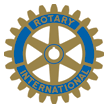 The rotary club of fort wayneCorporate Membership ApplicationThe rotary club of fort wayneCorporate Membership ApplicationThe rotary club of fort wayneCorporate Membership ApplicationThe Rotary Club of Fort Wayne’s Corporate Membership category offers flexibility and seamless transitions to enable your company or organization to serve your community - and beyond - as you reap the benefits and opportunities available through Rotary. The Rotary Club of Fort Wayne’s Corporate Membership category offers flexibility and seamless transitions to enable your company or organization to serve your community - and beyond - as you reap the benefits and opportunities available through Rotary. The Rotary Club of Fort Wayne’s Corporate Membership category offers flexibility and seamless transitions to enable your company or organization to serve your community - and beyond - as you reap the benefits and opportunities available through Rotary. How Your Corporate Membership WorksHow Your Corporate Membership WorksHow Your Corporate Membership WorksCorporate representatives: You may nominate up to FOUR senior management colleagues to be active members of the Fort Wayne Rotary, with one person designated as “lead” representative.  Corporate representatives: You may nominate up to FOUR senior management colleagues to be active members of the Fort Wayne Rotary, with one person designated as “lead” representative.  Corporate representatives: You may nominate up to FOUR senior management colleagues to be active members of the Fort Wayne Rotary, with one person designated as “lead” representative.  Membership requirements: Rotary requires members attend 60% of weekly meetings and to be active on one “internal” and one “external” committee, which your representatives will divide amongst themselves.  Membership requirements: Rotary requires members attend 60% of weekly meetings and to be active on one “internal” and one “external” committee, which your representatives will divide amongst themselves.  Membership requirements: Rotary requires members attend 60% of weekly meetings and to be active on one “internal” and one “external” committee, which your representatives will divide amongst themselves.  Initiation fees and dues: New corporate members pay a one-time initiation fee of $1,200.  The lead member pays the annual dues of $360 plus the $100 donation to the Fort Wayne Rotary Foundation -- $460 total annually. The remaining corporate representatives each pay Rotary International and District 6540 annual dues of $110 plus the $100 donation to the Fort Wayne Rotary Foundation -- $210 total annually.  Initiation fees and dues: New corporate members pay a one-time initiation fee of $1,200.  The lead member pays the annual dues of $360 plus the $100 donation to the Fort Wayne Rotary Foundation -- $460 total annually. The remaining corporate representatives each pay Rotary International and District 6540 annual dues of $110 plus the $100 donation to the Fort Wayne Rotary Foundation -- $210 total annually.  Initiation fees and dues: New corporate members pay a one-time initiation fee of $1,200.  The lead member pays the annual dues of $360 plus the $100 donation to the Fort Wayne Rotary Foundation -- $460 total annually. The remaining corporate representatives each pay Rotary International and District 6540 annual dues of $110 plus the $100 donation to the Fort Wayne Rotary Foundation -- $210 total annually.  Weekly meetings: Monday luncheon meetings, held at Parkview Field, begin at noon and end promptly at 1:15 p.m.  Lunch cost is $10 and there is a $3 “sergeant fee” to support local charities and Rotary projects. Weekly meetings: Monday luncheon meetings, held at Parkview Field, begin at noon and end promptly at 1:15 p.m.  Lunch cost is $10 and there is a $3 “sergeant fee” to support local charities and Rotary projects. Weekly meetings: Monday luncheon meetings, held at Parkview Field, begin at noon and end promptly at 1:15 p.m.  Lunch cost is $10 and there is a $3 “sergeant fee” to support local charities and Rotary projects. Seamless transitions: Corporate members may replace Rotary representatives at no additional cost, making transitions seamless while maintaining your Rotary connection.Seamless transitions: Corporate members may replace Rotary representatives at no additional cost, making transitions seamless while maintaining your Rotary connection.Seamless transitions: Corporate members may replace Rotary representatives at no additional cost, making transitions seamless while maintaining your Rotary connection.Membership: The membership stays with the company or organization.  Your Rotary representatives may change, but the membership remains constant.  Membership: The membership stays with the company or organization.  Your Rotary representatives may change, but the membership remains constant.  Membership: The membership stays with the company or organization.  Your Rotary representatives may change, but the membership remains constant.  For more information: Please contact Fort Wayne Rotary Secretary Jane Wilks at 260.341.1600 or fwrotarysecretary@gmail.comFor more information: Please contact Fort Wayne Rotary Secretary Jane Wilks at 260.341.1600 or fwrotarysecretary@gmail.comFor more information: Please contact Fort Wayne Rotary Secretary Jane Wilks at 260.341.1600 or fwrotarysecretary@gmail.comAbout Rotary  About Rotary  About Rotary  The Rotary Club of Fort Wayne…The Rotary Club of Fort Wayne…The Rotary Club of Fort Wayne…Maintains the Avenue of Trees at Headwaters Park. Maintains the Avenue of Trees at Headwaters Park. Maintains the Avenue of Trees at Headwaters Park. Conducts yearly clean-up of river shores. Conducts yearly clean-up of river shores. Conducts yearly clean-up of river shores. Supports Washington School – started the Parent Teacher Association and established Early Act Leadership Development Program and works directly with students and teachers through the Study Connection and Lunch Buddy programs.Supports Washington School – started the Parent Teacher Association and established Early Act Leadership Development Program and works directly with students and teachers through the Study Connection and Lunch Buddy programs.Supports Washington School – started the Parent Teacher Association and established Early Act Leadership Development Program and works directly with students and teachers through the Study Connection and Lunch Buddy programs.Created the Circle of Hope in Headwaters Park. Created the Circle of Hope in Headwaters Park. Created the Circle of Hope in Headwaters Park. Promotes world peace through Student Exchange and Youth Exchange programs.Promotes world peace through Student Exchange and Youth Exchange programs.Promotes world peace through Student Exchange and Youth Exchange programs.Serves internationally by directly supporting schools, literacy, and polio eradication in Togo, Africa.Serves internationally by directly supporting schools, literacy, and polio eradication in Togo, Africa.Serves internationally by directly supporting schools, literacy, and polio eradication in Togo, Africa.Supports youth leadership through RYLA (Rotary Youth Leadership Award’s)  leadership weekend training camp for high school students, the annual high school speech contest, the Cleo Fox Scholarship for high school student music experiences, Rotary Youth Exchange and a scholarship award for outstanding college bound students who exemplify Rotary’s motto of “Service Above Self.”  Supports youth leadership through RYLA (Rotary Youth Leadership Award’s)  leadership weekend training camp for high school students, the annual high school speech contest, the Cleo Fox Scholarship for high school student music experiences, Rotary Youth Exchange and a scholarship award for outstanding college bound students who exemplify Rotary’s motto of “Service Above Self.”  Supports youth leadership through RYLA (Rotary Youth Leadership Award’s)  leadership weekend training camp for high school students, the annual high school speech contest, the Cleo Fox Scholarship for high school student music experiences, Rotary Youth Exchange and a scholarship award for outstanding college bound students who exemplify Rotary’s motto of “Service Above Self.”  Is part of a national and international network of 1.2 million members who: Support eradication of polio globallyPromote literacy programs globally  Help supply clean, accessible water to third-world countriesPromote peace efforts through greater understanding of one another at grassroots level Form an international network of ethical business and community leaders who follow Rotary 4-Way Test Is part of a national and international network of 1.2 million members who: Support eradication of polio globallyPromote literacy programs globally  Help supply clean, accessible water to third-world countriesPromote peace efforts through greater understanding of one another at grassroots level Form an international network of ethical business and community leaders who follow Rotary 4-Way Test Is part of a national and international network of 1.2 million members who: Support eradication of polio globallyPromote literacy programs globally  Help supply clean, accessible water to third-world countriesPromote peace efforts through greater understanding of one another at grassroots level Form an international network of ethical business and community leaders who follow Rotary 4-Way Test The rotary club of fort waynecorporate Membership ApplicationThe rotary club of fort waynecorporate Membership ApplicationThe rotary club of fort waynecorporate Membership ApplicationYou may nominate up to FOUR (4) senior management colleagues to be active members of the Fort Wayne Rotary, with one person designated as “lead” representative.  You may nominate up to FOUR (4) senior management colleagues to be active members of the Fort Wayne Rotary, with one person designated as “lead” representative.  You may nominate up to FOUR (4) senior management colleagues to be active members of the Fort Wayne Rotary, with one person designated as “lead” representative.  lead corporate/ORGANIZATIONAL membership representative Informationlead corporate/ORGANIZATIONAL membership representative Informationlead corporate/ORGANIZATIONAL membership representative InformationName (First, Middle, Last): Spouse (First, Middle, Last, if applicable):Name (First, Middle, Last): Spouse (First, Middle, Last, if applicable):Name (First, Middle, Last): Spouse (First, Middle, Last, if applicable):Date of birth:Home Phone:Mobile Phone:Home address:Home address:Home address:City:State:Zip Code:Have you been a Rotarian before?Club Name(s):Dates:Employment InformationEmployment InformationEmployment InformationCurrent employer:Current employer:Current employer:Title:Title:Title:Employer address:Employer address:Employer address:City:	                                                          State:	                                           Zip Code:City:	                                                          State:	                                           Zip Code:City:	                                                          State:	                                           Zip Code:Phone:	                                                          E-mail:                    Phone:	                                                          E-mail:                    Phone:	                                                          E-mail:                    Preferred address:      Home          Work                                Preferred address:      Home          Work                                Preferred address:      Home          Work                                Membership informationMembership informationMembership informationSponsor Name:Sponsor Name:Sponsor Name:Relationship to sponsor:Relationship to sponsor:Relationship to sponsor:Sponsor Statement: Why should this company and these representatives be a part of Rotary?Sponsor Statement: Why should this company and these representatives be a part of Rotary?Sponsor Statement: Why should this company and these representatives be a part of Rotary?Why did you decide to become a Rotarian? Why did you decide to become a Rotarian? Why did you decide to become a Rotarian? areas of service interestareas of service interestareas of service interestPlease check all areas in which you are interested:Please check all areas in which you are interested:Please check all areas in which you are interested:___ Audit & Finance                                                                                  ___ Environment___ Audit & Finance                                                                                  ___ Environment___ Audit & Finance                                                                                  ___ Environment___ Cashiers & Greeters                                                                           ___ Excellence in Education___ Cashiers & Greeters                                                                           ___ Excellence in Education___ Cashiers & Greeters                                                                           ___ Excellence in Education___ Celebration Dinner                                                                             ___ International Service___ Celebration Dinner                                                                             ___ International Service___ Celebration Dinner                                                                             ___ International Service___ Centennial Committee                                                                       ___ Local Service___ Centennial Committee                                                                       ___ Local Service___ Centennial Committee                                                                       ___ Local Service___ Club Bulletin & Internet                                                                    ___ World Affairs Conference___ Club Bulletin & Internet                                                                    ___ World Affairs Conference___ Club Bulletin & Internet                                                                    ___ World Affairs Conference___ Fundraising                                                                                         ___ Youth Programs___ Fundraising                                                                                         ___ Youth Programs___ Fundraising                                                                                         ___ Youth Programs___ Golf                                                                                                      ___ The Rotary Foundation___ Golf                                                                                                      ___ The Rotary Foundation___ Golf                                                                                                      ___ The Rotary Foundation___ House                                                                                                   ___ History & Public Relations                                                ___ House                                                                                                   ___ History & Public Relations                                                ___ House                                                                                                   ___ History & Public Relations                                                ___ Invocations & Music                                                                           ___ Programs___ Invocations & Music                                                                           ___ Programs___ Invocations & Music                                                                           ___ Programs___ Sergeant-At-Arms                                                                               ___ Membership___ Sergeant-At-Arms                                                                               ___ Membership___ Sergeant-At-Arms                                                                               ___ Membership  X   *New member done-in-a-day project [each new member class creates this!]  X   *New member done-in-a-day project [each new member class creates this!]  X   *New member done-in-a-day project [each new member class creates this!]___ *What are your other service interests?___ *What are your other service interests?___ *What are your other service interests?SignaturesSignaturesSignaturesBy signing below you verify that you have read the application materials and agree to the terms described therein.By signing below you verify that you have read the application materials and agree to the terms described therein.By signing below you verify that you have read the application materials and agree to the terms described therein.Signature of applicant:Signature of applicant:Date:Signature of sponsor:Signature of sponsor:Date:The rotary club of fort wayneCorporate Membership ApplicationThe rotary club of fort wayneCorporate Membership ApplicationThe rotary club of fort wayneCorporate Membership Applicationsecond corporate/ORGANIZATIONAL membership representative Informationsecond corporate/ORGANIZATIONAL membership representative Informationsecond corporate/ORGANIZATIONAL membership representative InformationName (First, Middle, Last): Spouse (First, Middle, Last, if applicable):Name (First, Middle, Last): Spouse (First, Middle, Last, if applicable):Name (First, Middle, Last): Spouse (First, Middle, Last, if applicable):Date of birth:Home Phone:Mobile Phone:Home address:Home address:Home address:City:State:Zip Code:Have you been a Rotarian before?Club Name(s):Dates:Employment InformationEmployment InformationEmployment InformationCurrent employer:Current employer:Current employer:Title:Title:Title:Employer address:Employer address:Employer address:City:	                                                          State:	                                           Zip Code:City:	                                                          State:	                                           Zip Code:City:	                                                          State:	                                           Zip Code:Phone:	                                                          E-mail:                    Phone:	                                                          E-mail:                    Phone:	                                                          E-mail:                    Preferred address:      Home          Work                                Preferred address:      Home          Work                                Preferred address:      Home          Work                                Membership informationMembership informationMembership informationSponsor Name:Sponsor Name:Sponsor Name:Relationship to sponsor:Relationship to sponsor:Relationship to sponsor:Sponsor Statement: Why should this company and these representatives be a part of Rotary?Sponsor Statement: Why should this company and these representatives be a part of Rotary?Sponsor Statement: Why should this company and these representatives be a part of Rotary?Why did you decide to become a Rotarian?Why did you decide to become a Rotarian?Why did you decide to become a Rotarian?areas of service interestareas of service interestareas of service interestPlease check all areas in which you are interested:Please check all areas in which you are interested:Please check all areas in which you are interested:___ Audit & Finance                                                                                  ___ Environment___ Audit & Finance                                                                                  ___ Environment___ Audit & Finance                                                                                  ___ Environment___ Cashiers & Greeters                                                                           ___ Excellence in Education___ Cashiers & Greeters                                                                           ___ Excellence in Education___ Cashiers & Greeters                                                                           ___ Excellence in Education___ Celebration Dinner                                                                             ___ International Service___ Celebration Dinner                                                                             ___ International Service___ Celebration Dinner                                                                             ___ International Service___ Centennial Committee                                                                       ___ Local Service___ Centennial Committee                                                                       ___ Local Service___ Centennial Committee                                                                       ___ Local Service___ Club Bulletin & Internet                                                                    ___ World Affairs Conference___ Club Bulletin & Internet                                                                    ___ World Affairs Conference___ Club Bulletin & Internet                                                                    ___ World Affairs Conference___ Fundraising                                                                                         ___ Youth Programs___ Fundraising                                                                                         ___ Youth Programs___ Fundraising                                                                                         ___ Youth Programs___ Golf                                                                                                      ___ The Rotary Foundation___ Golf                                                                                                      ___ The Rotary Foundation___ Golf                                                                                                      ___ The Rotary Foundation___ House                                                                                                   ___ History & Public Relations                                                ___ House                                                                                                   ___ History & Public Relations                                                ___ House                                                                                                   ___ History & Public Relations                                                ___ Invocations & Music                                                                           ___ Programs___ Invocations & Music                                                                           ___ Programs___ Invocations & Music                                                                           ___ Programs___ Sergeant-At-Arms                                                                               ___ Membership___ Sergeant-At-Arms                                                                               ___ Membership___ Sergeant-At-Arms                                                                               ___ Membership  X   *New member done-in-a-day project [each new member class creates this!]  X   *New member done-in-a-day project [each new member class creates this!]  X   *New member done-in-a-day project [each new member class creates this!]___ *What are your other service interests?___ *What are your other service interests?___ *What are your other service interests?SignaturesSignaturesSignaturesBy signing below you verify that you have read the application materials and agree to the terms described therein.By signing below you verify that you have read the application materials and agree to the terms described therein.By signing below you verify that you have read the application materials and agree to the terms described therein.Signature of applicant:Signature of applicant:Date:Signature of sponsor:Signature of sponsor:Date:The rotary club of fort waynecorporate Membership ApplicationThe rotary club of fort waynecorporate Membership ApplicationThe rotary club of fort waynecorporate Membership Applicationthird corporate/ORGANIZATIONAL membership representative Informationthird corporate/ORGANIZATIONAL membership representative Informationthird corporate/ORGANIZATIONAL membership representative InformationName (First, Middle, Last): Spouse (First, Middle, Last, if applicable):Name (First, Middle, Last): Spouse (First, Middle, Last, if applicable):Name (First, Middle, Last): Spouse (First, Middle, Last, if applicable):Date of birth:Home Phone:Mobile Phone:Home address:Home address:Home address:City:State:Zip Code:Have you been a Rotarian before?Club Name(s):Dates:Employment InformationEmployment InformationEmployment InformationCurrent employer:Current employer:Current employer:Title:Title:Title:Employer address:Employer address:Employer address:City:	                                                          State:	                                           Zip Code:City:	                                                          State:	                                           Zip Code:City:	                                                          State:	                                           Zip Code:Phone:	                                                          E-mail:                    Phone:	                                                          E-mail:                    Phone:	                                                          E-mail:                    Preferred address:      Home          Work                                Preferred address:      Home          Work                                Preferred address:      Home          Work                                Membership informationMembership informationMembership informationSponsor Name:Sponsor Name:Sponsor Name:Relationship to sponsor:Relationship to sponsor:Relationship to sponsor:Sponsor Statement: Why should this company and these representatives be a part of Rotary?Sponsor Statement: Why should this company and these representatives be a part of Rotary?Sponsor Statement: Why should this company and these representatives be a part of Rotary?Why did you decide to become a Rotarian?Why did you decide to become a Rotarian?Why did you decide to become a Rotarian?areas of service interestareas of service interestareas of service interestPlease check all areas in which you are interested:Please check all areas in which you are interested:Please check all areas in which you are interested:___ Audit & Finance                                                                                  ___ Environment___ Audit & Finance                                                                                  ___ Environment___ Audit & Finance                                                                                  ___ Environment___ Cashiers & Greeters                                                                           ___ Excellence in Education___ Cashiers & Greeters                                                                           ___ Excellence in Education___ Cashiers & Greeters                                                                           ___ Excellence in Education___ Celebration Dinner                                                                             ___ International Service___ Celebration Dinner                                                                             ___ International Service___ Celebration Dinner                                                                             ___ International Service___ Centennial Committee                                                                       ___ Local Service___ Centennial Committee                                                                       ___ Local Service___ Centennial Committee                                                                       ___ Local Service___ Club Bulletin & Internet                                                                    ___ World Affairs Conference___ Club Bulletin & Internet                                                                    ___ World Affairs Conference___ Club Bulletin & Internet                                                                    ___ World Affairs Conference___ Fundraising                                                                                         ___ Youth Programs___ Fundraising                                                                                         ___ Youth Programs___ Fundraising                                                                                         ___ Youth Programs___ Golf                                                                                                      ___ The Rotary Foundation___ Golf                                                                                                      ___ The Rotary Foundation___ Golf                                                                                                      ___ The Rotary Foundation___ House                                                                                                   ___ History & Public Relations                                                ___ House                                                                                                   ___ History & Public Relations                                                ___ House                                                                                                   ___ History & Public Relations                                                ___ Invocations & Music                                                                           ___ Programs___ Invocations & Music                                                                           ___ Programs___ Invocations & Music                                                                           ___ Programs___ Sergeant-At-Arms                                                                               ___ Membership___ Sergeant-At-Arms                                                                               ___ Membership___ Sergeant-At-Arms                                                                               ___ Membership  X   *New member done-in-a-day project [each new member class creates this!]  X   *New member done-in-a-day project [each new member class creates this!]  X   *New member done-in-a-day project [each new member class creates this!]___ *What are your other service interests?___ *What are your other service interests?___ *What are your other service interests?SignaturesSignaturesSignaturesBy signing below you verify that you have read the application materials and agree to the terms described therein.By signing below you verify that you have read the application materials and agree to the terms described therein.By signing below you verify that you have read the application materials and agree to the terms described therein.Signature of applicant:Signature of applicant:Date:Signature of sponsor:Signature of sponsor:Date:The rotary club of fort waynecorporate Membership ApplicationThe rotary club of fort waynecorporate Membership ApplicationThe rotary club of fort waynecorporate Membership Applicationfourth corporate/ORGANIZATIONAL membership representative Informationfourth corporate/ORGANIZATIONAL membership representative Informationfourth corporate/ORGANIZATIONAL membership representative InformationName (First, Middle, Last): Spouse (First, Middle, Last, if applicable):Name (First, Middle, Last): Spouse (First, Middle, Last, if applicable):Name (First, Middle, Last): Spouse (First, Middle, Last, if applicable):Date of birth:Home Phone:Mobile Phone:Home address:Home address:Home address:City:State:Zip Code:Have you been a Rotarian before?Club Name(s):Dates:Employment InformationEmployment InformationEmployment InformationCurrent employer:Current employer:Current employer:Title:Title:Title:Employer address:Employer address:Employer address:City:	                                                          State:	                                           Zip Code:City:	                                                          State:	                                           Zip Code:City:	                                                          State:	                                           Zip Code:Phone:	                                                          E-mail:                    Phone:	                                                          E-mail:                    Phone:	                                                          E-mail:                    Preferred address:      Home          Work                                Preferred address:      Home          Work                                Preferred address:      Home          Work                                Membership informationMembership informationMembership informationSponsor Name:Sponsor Name:Sponsor Name:Relationship to sponsor:Relationship to sponsor:Relationship to sponsor:Sponsor Statement: Why should this company and these representatives be a part of Rotary?Sponsor Statement: Why should this company and these representatives be a part of Rotary?Sponsor Statement: Why should this company and these representatives be a part of Rotary?Why did you decide to become a Rotarian?Why did you decide to become a Rotarian?Why did you decide to become a Rotarian?areas of service interestareas of service interestareas of service interestPlease check all areas in which you are interested:Please check all areas in which you are interested:Please check all areas in which you are interested:___ Audit & Finance                                                                                  ___ Environment___ Audit & Finance                                                                                  ___ Environment___ Audit & Finance                                                                                  ___ Environment___ Cashiers & Greeters                                                                           ___ Excellence in Education___ Cashiers & Greeters                                                                           ___ Excellence in Education___ Cashiers & Greeters                                                                           ___ Excellence in Education___ Celebration Dinner                                                                             ___ International Service___ Celebration Dinner                                                                             ___ International Service___ Celebration Dinner                                                                             ___ International Service___ Centennial Committee                                                                       ___ Local Service___ Centennial Committee                                                                       ___ Local Service___ Centennial Committee                                                                       ___ Local Service___ Club Bulletin & Internet                                                                    ___ World Affairs Conference___ Club Bulletin & Internet                                                                    ___ World Affairs Conference___ Club Bulletin & Internet                                                                    ___ World Affairs Conference___ Fundraising                                                                                         ___ Youth Programs___ Fundraising                                                                                         ___ Youth Programs___ Fundraising                                                                                         ___ Youth Programs___ Golf                                                                                                      ___ The Rotary Foundation___ Golf                                                                                                      ___ The Rotary Foundation___ Golf                                                                                                      ___ The Rotary Foundation___ House                                                                                                   ___ History & Public Relations                                                ___ House                                                                                                   ___ History & Public Relations                                                ___ House                                                                                                   ___ History & Public Relations                                                ___ Invocations & Music                                                                           ___ Programs___ Invocations & Music                                                                           ___ Programs___ Invocations & Music                                                                           ___ Programs___ Sergeant-At-Arms                                                                               ___ Membership___ Sergeant-At-Arms                                                                               ___ Membership___ Sergeant-At-Arms                                                                               ___ Membership  X   *New member done-in-a-day project [each new member class creates this!]  X   *New member done-in-a-day project [each new member class creates this!]  X   *New member done-in-a-day project [each new member class creates this!]___ *What are your other service interests?___ *What are your other service interests?___ *What are your other service interests?SignaturesSignaturesSignaturesBy signing below you verify that you have read the application materials and agree to the terms described therein.By signing below you verify that you have read the application materials and agree to the terms described therein.By signing below you verify that you have read the application materials and agree to the terms described therein.Signature of applicant:Signature of applicant:Date:Signature of sponsor:Signature of sponsor:Date: